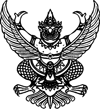 ประกาศองค์การบริหารส่วนตำบลเกษมทรัพย์เรื่อง  มาตรการเผยแพร่ข้อมูลต่อสาธารณะ.....................................................		ด้วยพระราชบัญญัติข้อมูลข่าวสารของราชการ พ.ศ.2540 บัญญัติขึ้นเพื่อรองรับสิทธิของประชาชนในการรับรู้ข้อมูลข่าวสารของราชการ โดยหน่วยงานรัฐต้องจัดให้มีข้อมูลข่าวสารของราชการ ตามอำนาจหน้าที่ตามภารกิจของหน่วยงาน และจัดให้มีการเผยแพร่ให้ประชาชนสามารถใช้สิทธิเข้าตรวจดูข้อมูลข่าวสารของหน่วยงานรัฐได้อย่างสะดวก รวดเร็ว มีความโปร่งใส และมีประสิทธิภาพ		องค์การบริหารส่วนตำบลเกษมทรัพย์ จึงได้ดำเนินการจัดตั้งศูนย์ข้อมูลข่าวสารขององค์การบริหารส่วนตำบลเกษมทรัพย์ขึ้น เพื่อให้บริการข้อมูลข่าวสารแก่ประชาชนตามมาตรา 9 แห่งพระราชบัญญัติข้อมูลข่าวสารของราชการ พ.ศ.2540 ที่บัญญัติให้หน่วยงานรัฐต้องจัดให้มีข้อมูลข่าวสารของราชการอย่างน้อยตามที่กฎหมายกำหนดไว้ ให้ประชาชนเข้าตรวจดูได้อย่างสะดวก โดยองค์การบริหารส่วนตำบล       เกษมทรัพย์ ได้จัดข้อมูลไว้ ณ ศูนย์ข้อมูลข่าวสารองค์การบริหารส่วนตำบลเกษมทรัพย์ และเว็บไซต์องค์การบริหารส่วนตำบลเกษมทรัพย์		ดังนั้น เพื่อให้การเปิดเผยข้อมูลข่าวสารของราชการ ขององค์การบริหารส่วนตำบล      เกษมทรัพย์ มีความถูกต้อง ครบถ้วน ชัดเจน และเป็นปัจจุบัน ซึ่งทำให้ประชาชนสามารถเข้าถึงข้อมูลข่าวสารได้ โดยสะดวกและมี ความถูกต้อง ครบถ้วน ชัดเจน และเป็นปัจจุบัน ซึ่งทำให้ประชาชนสามารถเข้าถึงข้อมูลข่าวสารได้ โดยสะดวกและมีประสิทธิภาพตามที่ได้ประกาศเจตจำนงสุจริตต่อบุคลากรและสาธารณะชน จึงกำหนดมาตรการในการเผยแพร่ข้อมูลต่อสาธารณะ ดังนี้		1.ลักษณะหรือประเภทข้อมูลที่เผยแพร่ต่อสาธารณชน-2-		2.หน้าที่ความรับผิดชอบและการตรวจสอบข้อมูล		ตามคำสั่งองค์การบริหารส่วนตำบลเกษมทรัพย์ ที่ 98/2563 ลงวันที่ 2 เมษายน 2563 เรื่อง แต่งตั้งเจ้าหน้าที่ดำเนินการตามพระราชบัญญัติข้อมูลข่าวสาร พ.ศ.2540 โดยเจ้าหน้าที่ปฏิบัติงานในด้านเปิดเผยข้อมูลข่าวสารทางราชการให้เป็นไปด้วยความเรียบร้อย ถูกต้อง บรรลุวัตถุประสงค์ของทางราชการ		จึงประกาศให้ทราบด้วยทั่วกันประกาศ ณ วันที่ 2 เดือน เมษายน พ.ศ.2563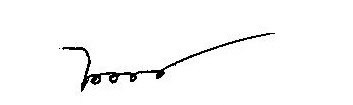                             (นางสาวน้อย สดสระน้อย)                             นายกองค์การบริหารส่วนตำบลเกษมทรัพย์หมวดหมู่ข้อมูลรายละเอียดข้อมูล1.เกี่ยวกับหน่วยงาน-ประวัติความเป็นมา-วิสัยทัศน์ พันธกิจ-โครงสร้างหน่วยงาน ข้อมูลผู้บริหาร-ภารกิจ อำนาจหน้าที่ ของหน่วยงาน-ยุทธศาสตร์ แผนงาน โครงการ และงบประมาณรายจ่ายประจำปี-รายงานต่างๆ เช่น รายงานผลการใช้จ่ายงบประมาณ รายงานผลการจัดซื้อจัดจ้างหรือการจัดหาพัสดุประจำปี เป็นต้น-ข้อมูลการติดต่อ ประกอบด้วย ที่อยู่ เบอร์โทรศัพท์ โทรสาร และแผนที่ตั้งหน่วยงาน เป็นต้น-ที่อยู่ไปรษณีย์อิเล็กทรอนิกส์ (E-mail Address)2.ข่าวประชาสัมพันธ์-ข่าวประชาสัมพันธ์ทั่วไป-ข่าวสารและประกาศของหน่วยงาน เช่น ประกาศรับสมัครงาน ประกาศจัดซื้อจัดจ้าง เป็นต้น-กิจกรรมของหน่วยงาน3.เว็บลิงค์-หน่วยงานภายนอกที่เกี่ยวข้อง-เว็บไซต์อื่นๆ ที่น่าสนใจหมวดหมู่ข้อมูลรายละเอียดข้อมูล4.บริการประชาชน- คู่มือประชาชนตามพระราชบัญญัติอำนวยความสะดวกในการพิจารณาอนุญาตของทางราชการ พ.ศ.2558- กระดานถาม – ตอบ5.กฎหมายที่เกี่ยวข้อง-ข้อมูล กฎหมาย ที่เกี่ยวข้องกับหน่วยงาน พระราชบัญญัติ พระราชกฤษฎีกา กฎกระทรวง ประกาศ ข้อบัญญัติ ระเบียบมาตรฐาน คู่มือ แนวปฏิบัติที่เกี่ยวข้อง เป็นต้น